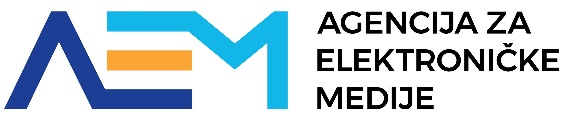 POZIV NA DOSTAVU PONUDEza savjetodavno stručne usluge - Izrada elaborata za uspostavu informacijskog sustava za upravljanje dokumentima u okviru poslovnih procesa Agencije za elektroničke medijeZagreb, srpanj 2021.Naručitelj Agencija za elektroničke medije pokrenula je nabavu za savjetodavno stručne usluge - Izrada elaborata za uspostavu informacijskog sustava za upravljanje dokumentima u okviru poslovnih procesa Agencije za elektroničke medijeZakon o javnoj nabavi (NN 120/16) sukladno članku 12. stavku 1.,  ne primjenjuje se na nabavu robe i usluga procijenjene vrijednosti bez PDV-a do 200.000,00 kuna, odnosno za nabavu radova do 500.000,00 kuna. Stoga se na ovaj postupak nabave ne primjenjuje niti postupak pravne zaštite pred Državnom komisijom za kontrolu postupaka javne nabave. Postupak se provodi sukladno Pravilniku o provedbi postupaka jednostavne nabave Agencije za elektroničke medije. OPĆI PODACIPodaci o naručiteljuNaručitelj: Agencija za elektroničke medijeAdresa: Jagićeva 31, ZagrebOIB: 35237547014Telefon: + 385 1 48 82 610e-mail: info@aem.hrPodaci o osobi zaduženoj za komunikaciju s ponuditeljimaKontakt osoba: Marijana Laliće-mail: marijana.lalic@aem.hr Evidencijski broj nabaveBN 25/21Vrsta postupka nabavejednostavna nabavaProcijenjena vrijednost nabave bez PDV-a:48.000,00 knPodaci o gospodarskim subjektima s kojima je Naručitelj u sukobu interesa Komunikacijski ured d.o.o., OIB: 30439563044, Draškovićeva 12, ZagrebNavedeni gospodarski subjekt ne smije sudjelovati u postupku nabave u svojstvu ponuditelja, ni člana zajednice ponuditelja te ne smije biti podizvoditelj odabranom ponuditelju.PODACI O PREDMETU NABAVEPREDMET NABAVE – savjetodavno stručna usluga - Izrada elaborata za uspostavu informacijskog sustava za upravljanje dokumentima u okviru poslovnih procesa Agencije za elektroničke medije2.1. Opis predmeta nabave:U okviru ponude potrebno je ponuditi izradu elaborata koji će uključiti sljedeće sastavne elemente:1. Analiza postojećeg modela uredskog poslovanja i informacijske obrade poslovnih procesa Agencije:a. Poslovni proces prijave u Fond za pluralizamb. Poslovni proces pravdanja dodijeljenih sredstava iz Fonda za pluralizam2. Izrada prijedloga budućeg modela uredskog poslovanja i informacijske obrade poslovnih procesa Agencije:a. Poslovni proces prijave u Fond za pluralizamb. Poslovni proces pravdanja dodijeljenih sredstava iz Fonda za pluralizam3. Funkcionalna i nefunkcionalna specifikacija budućeg informatičkog rješenja za podršku poslovnim procesima Agencije za elektroničke medijeFond za poticanje pluralizma i raznovrsnosti elektroničkih medija fond je Agencije za elektroničke medije. Financijska sredstva Fonda osigurana su Zakonom o hrvatskoj radioteleviziji (3% prihoda od RTV pristojbe).Sredstvima Fonda potiče se proizvodnja i objavljivanje audiovizualnih i radijskih programa i sadržaja nakladnika televizije i/ili radija na lokalnoj i regionalnoj razini, neprofitnih nakladnika televizije i/ili radija, neprofitnih pružatelja medijskih usluga iz članaka 19. i 79. Zakona o elektroničkim medijima, neprofitnih pružatelja elektroničkih publikacija, neprofitnih proizvođača audiovizualnih i/ili radijskih programa.Način i postupak provedbe javnog natječaja za sufinanciranje audiovizualnih i radijskih programa iz sredstava Fonda, praćenje trošenja sredstava i ostvarenje programa za koje su dodijeljena utvrđeno je posebnim Pravilnikom o Fondu za poticanje pluralizma i raznovrsnosti elektroničkih medija.2.2. Detaljna specifikacija premetne usluge1. Analiza postojećeg modela Analiza postojećeg modela mora uključiti slijedeće:• Prikupljanje raspoložive dokumentacije• Prikupljanje informacija vezanih za:o organizacijsku strukturuo procesne zadatke (funkcije)o tijekove informacijaPredmet isporuke je jedinstveni dokument Analiza postojećeg modela koji obavezno mora uključiti sljedeće elemente:• Proces uredskog poslovanja dokumentiran u BPMN 2.0 notaciji• Proces prijave u Fond za pluralizam dokumentiran u BPMN 2.0 notaciji• Proces pravdanja dodijeljenih sredstava iz Fonda za pluralizam u BPMN 2.0 notacijio Dokumentiranu organizacijsku strukturu sa jasno definiranim ulogama svih sudionikao Za svaki procesni zadatak potrebno je precizno navesti koristi li se za njegovo izvršenje neko postojeće informatičko rješenje ili je podrška za realizaciju tog zadatka nedostatna ili ne postojećao Dijagrami procesa obavezno moraju uključivati tijekove informacijao Svi mogući koraci kroz koje  proces prolazio Svi dokumenti koji u procesu sudjelujuo Statusi kroz koje proces prolazio Pravni okvir svih poslovnih procesa  2. Izrada prijedloga budućeg modela Izrada prijedloga budućeg modela uključuje slijedeće:• Ekstenzivnu analizu svih prikupljenih informacija• Izrada prijedloga budućeg modela koji uključuje:o prijedlozi poboljšanja koji proizlaze iz analize postojećeg modelao prijedlozi poboljšanja postojećih informacijskih sustava Predmet isporuke je jedinstveni dokument Prijedlog budućeg modela koji obavezno uključuje slijedeće elemente:• Dokumentiranu novu organizacijsku strukturu sa jasno definiranim ulogama svih sudionika i opisom svih procesnih zadataka:o Za svaki zadatak potrebno je precizno navesti na koji način će biti informatički podržan tj. predviđa li se uporaba nekog postojećeg ili budućeg informatičkog rješenja – izrada modula posebne namjeneo Dijagrami procesa obavezno moraju uključivati sve tijekove informacija uključujući i one koje determinira uporaba novog informatičkog rješenjao Svi mogući koraci kroz koje proces prolazio Svi dokumenti koji u procesu sudjelujuo Statusi kroz koje proces prolazio Pravni okvir svih poslovnih procesa  3. Funkcionalna i nefunkcionalna specifikacija budućeg informacijskog sustava Temeljem prijedloga budućeg modela potrebno je izraditi funkcionalnu specifikaciju budućeg informacijskog sustava koji trebaju precizno definirati potrebe informacijskog sustava prije početka rada na samom rješenju, kako bi utjecali na smanjenje mogućnosti pojavljivanja dodatnih dorada, poteškoća, problema i neslaganja tijekom trajanja projekta. Kroz funkcionalne zahtjeve treba prikazati aktivnosti koje sustav treba izvršavati, kako sustav treba reagirati na određene ulaze, kako će se sustav ponašati u određenim situacijama te koji su očekivani dokumenti (ulazni, izlazni i interni). Nefunkcionalni zahtjevi trebaju definirati razinu kvalitete s kojom sustav treba izvršavati svoje funkcije i to kroz: zahtjeve kvalitete u radu sustava i zahtjeve kvalitete u razvoju sustava.Količine predmeta nabave  Količine su navedene u troškovniku koji je sastavni dio ovog Poziva.Mjesto pružanja usluge  -  Agencija za elektroničke medije, Jagićeva 31, ZagrebRok izvršenja usluge  - 50 dana od potpisa ugovora.3.UVJETI SPOSOBNOSTI GOSPODARSKOG SUBJEKTA  Gospodarski subjekt dokazuje svoju sposobnost sljedećim dokazima koji se u neovjerenoj preslici obvezno prilažu uz ponudu:3.1. Osnove za isključenje gospodarskog subjekta1/ Naručitelj će isključiti, u bilo kojem trenutku tijekom postupka jednostavne nabave, gospodarski subjekt ako utvrdi da je gospodarski subjekt koji ima poslovni nastan u Republici Hrvatskoj ili osoba koja je član upravnog, upravljačkog ili nadzornog tijela ili ima ovlasti zastupanja, donošenja odluka ili nadzora tog gospodarskog subjekta i koja je državljanin Republike Hrvatske, pravomoćnom presudom osuđena za:a/ sudjelovanje u zločinačkog organizaciji, na temelju:članka 328. (zločinačko udruženje)članka 329. (počinjenje kaznenog djela u sastavu zločinačkog udruženja) članka 333. (udruživanje za počinjenje kaznenih djela)iz Kaznenog zakona (NN br. 110/97, 27/98, 50/00, 129/00, 51/01, 111/03, 190/03, 105/04, 84/05, 71/06, 110/07, 152/08, 57/11, 77/11 I 143/12); b/ korupciju, na temelju:članka 252. (primanje mita u gospodarskom poslovanju)članka 253. (davanje mita u gospodarskom poslovanju)članka 254. (zlouporaba u postupku javne nabave)članka 291. (zlouporaba položaja i ovlasti)članka 292. (nezakonito pogodovanje)članka 293. (primanje mita)članka 294. (davanje mita)članka 295. (trgovanje utjecajem)članka 296. (davanje mita za trovanje utjecajem) Kaznenog zakonačlanka 294.a (primanje mita u gospodarskom poslovanju)članka 294.b (davanje mita u gospodarskom poslovanju)članka 337. (zlouporaba položaja i ovlasti)članka 338. (zlouporaba obavljanja dužnosti državne vlasti)članka 343. (protuzakonito posredovanje)članka 347. (primanje mita)članka 348. (davanje mita) iz Kaznenog zakona (NN br. 110/97, 27/98, 50/00, 129/00, 51/01, 111/03, 190/03, 105/04, 84/05, 71/06, 110/07, 152/08, 57/11, 77/11 I 143/12);c/prijevaru, na temelju:članka 236. (prijevara)članka 247. (prijevara u gospodarskom poslovanju)članka 256. (utaja poreza ili carine)članka 258. (subvencijska prijevara) Kaznenog zakonačlanka 224. (prijevara)članka 293. (prijevara u gospodarskom poslovanju)članka 286. (utaja poreza I drugih davanja) iz Kaznenog zakona (NN br. 110/97, 27/98, 50/00, 129/00, 51/01, 111/03, 190/03, 105/04, 84/05, 71/06, 110/07, 152/08, 57/11, 77/11 I 143/12);d/terorizam ili kaznena djela povezana s terorističkim aktivnostima, na temelju:članka 97. (terorizam),članka 99. (javno poticanje na terorizam)članka 100. (novačenje za terorizam)članka 101. (obuka za terorizam)članka 102. (terorističko udruženje) članka 169. (terorizam)članka 169.a (javno poticanje na terorizam)članka 169.b (novačenje I obuka za terorizam) iz Kaznenog zakona (NN br. 110/97, 27/98, 50/00, 129/00, 51/01, 111/03, 190/03, 105/04, 84/05, 71/06, 110/07, 152/08, 57/11, 77/11 I 143/12) e/pranje novca ili financiranje terorizma, na temelju:članka 98. (financiranje terorizma)članka 265. (pranje novca) članka 279. (pranje novca) iz Kaznenog zakona (NN br. 110/97, 27/98, 50/00, 129/00, 51/01, 111/03,   190/03, 105/04, 84/05, 71/06, 110/07, 152/08, 57/11, 77/11 I 143/12) f/ dječji rad ili druge oblike trgovanja ljudima, na temelju:članka 106. (trgovanje ljudima) članka 175. (trgovanje ljudima i ropstvo) iz Kaznenog zakona (NN br. 110/97, 27/98, 50/00, 129/00, 51/01, 111/03,  190/03, 105/04, 84/05, 71/06, 110/07, 152/08, 57/11, 77/11 I 143/12).Dokumenti kojima se dokazuje da ne postoje razlozi za isključenje po ovoj točki:- Izvadak iz kaznene evidencije ili drugog odgovarajućeg registra ili ako to nije moguće,- Jednakovrijedni dokument nadležne sudske ili upravne vlasti u državi poslovnog nastana gospodarskog subjekta, odnosno državi čiji je osoba državljanin ili- Ako se u državi poslovnog nastana gospodarskog subjekta, odnosno državi čiji je osoba državljanin ne izdaju dokumenti pod a. i b. ovog stavka ili ako ne obuhvaćaju sve okolnosti iz ove podtočke, oni mogu biti zamijenjeni izjavom pod prisegom, ili ako izjava pod prisegom prema pravu dotične države ne postoji, izjavom davatelja s ovjerenim potpisom kod nadležne sudske ili upravne vlasti, javnog bilježnika ili strukovnog ili trgovinskog tijela u državi poslovnog nastana gospodarskog subjekta, odnosno državi čiji je osoba državljanin. 2/ Naručitelj će isključiti gospodarskog subjekta iz postupka jednostavne nabave ako utvrdi da gospodarski subjekt nije ispunio obveze plaćanja dospjelih poreznih obveza iIi obveza za mirovinsko i zdravstveno osiguranje:-u Republici Hrvatskoj, ako gospodarski subjekt ima poslovni nastan u Republici Hrvatskoj ili- u Republici Hrvatskoj ili u državi poslovnog nastana gospodarskog subjekta, ako gospodarski subjekt nema poslovni nastan u Republici Hrvatskoj.Dokumenti kojima se dokazuje da ne postoje razlozi za isključenje po ovoj točki:-  potvrda porezne uprave o stanju duga, ne starija od 30 dana od dana objave ovog Poziva ili- važeći jednakovrijedni dokument drugog nadležnog tijela države poslovnog nastana gospodarskog subjekta, ako se ne izdaje potvrda Porezne uprave,- ako se u državi poslovnog nastana gospodarskog subjekta, odnosno državi čiji je osoba državljanin ne izdaju prethodno navedeni dokumenti iz ovog stavka, ili ako ne obuhvaćaju sve okolnosti iz ove podtočke, oni mogu biti zamijenjeni izjavom pod prisegom, ili ako izjava pod prisegom prema pravu dotične države ne postoji, izjavom davatelja s ovjerenim potpisom kod nadležne sudske ili upravne vlasti, javnog bilježnika ili strukovnog ili trgovinskog tijela u državi poslovnog nastana gospodarskog subjekta, odnosno državi čiji je osoba državljanin.3/ Ostali razlozi isključenja gospodarskog subjekta iz postupka jednostavne nabaveNaručitelj će isključiti gospodarski subjekt iz postupka jednostavne nabave ako je dostavio lažne podatke 3.2 Kriteriji za odabir gospodarskog subjekta3.2.1. Uvjeti sposobnosti za obavljanje profesionalne djelatnostiPonuditelj mora dokazati da je upisan u sudski, obrtni, strukovni ili drugi odgovarajući registar zemlje sjedišta registriran za obavljanje djelatnosti u svezi s predmetom nabave te u tu svrhu dostaviti: a) odgovarajući izvod iz upisa u sudski, obrtni, strukovni ili drugi odgovarajući registar zemlje sjedišta  ilib) ako se dokument pod a) ne izdaje u državi sjedišta gospodarskog subjekta Izjavu s ovjerom potpisa kod nadležnog tijela Izvod ili izjava ne smiju biti stariji od 3 mjeseca računajući od dana objave ovog poziva. Uvjeti tehničke i stručne sposobnosti i njihove minimalne razine Izjava o tehničkoj i stručnoj sposobnosti (obrazac je u prilogu) za pružanje usluge koja je predmet ove nabave.4. PODACI O PONUDI4.1. Sadržaj ponudePonuditelj predaje ponudu koja sadrži dokumentaciju ispunjenu,  potpisanu i ovjerenu pečatom na za to predviđenim mjestima od strane ovlaštene osobe ponuditelja:ponudbeni listtroškovniktražene dokaze sposobnosti navedene u točki 3. ovog Poziva4.2 Valuta u kojoj cijena ponude treba biti izražena - Cijena ponude izražava se u kunama.4.3 Kriterij za odabir ponude – najniža cijena4.4 Troškovi izrade i dostave dokumentacije o nabavi - Trošak pripreme i podnošenja ponude u cijelosti snosi Ponuditelj.4.5 Jezik i pismo na kojem se izrađuje ponuda - Ponuda se izrađuje na hrvatskom jeziku i latiničnom pismu. Ažurirani popratni dokumenti na stranom jeziku moraju biti prevedeni od strane ovlaštenog tumača.Rok valjanosti ponude - Najmanje 90 dana od dana određenog za dostavu ponude. Rok, način i uvjeti plaćanja - Plaćanje će se vršiti temeljem izdanog e-računa. Uvjet za izdavanje e-računa je u potpunosti pružena usluga.4.8. Način izrade ponude - Ponuda se dostavlja elektroničkim putem, svi dokazi sposobnosti dostavljaju se u neovjerenoj preslici na mail adresu: marijana.lalic@aem.hrIlipoštom na adresu Jagićeva 31. Zagreb4.9. Datum, vrijeme i mjesto dostave ponudePonuda, bez obzira na način dostave, mora biti zaprimljena od strane Naručitelja,  najkasnije dana 2. kolovoza 2021. do 12,00 sati.PONUDBENI LISTPREDMET NABAVE: savjetodavno stručne usluge - Izrada elaborata za uspostavu informacijskog sustava za upravljanje dokumentima u okviru poslovnih procesa Agencije za elektroničke medijeNARUČITELJ:            Agencija za elektroničke medije, OIB 35237547014, Jagićeva 13, ZagrebODGOVORNA OSOBA NARUČITELJA: Josip PopovacNAZIV PONUDTELJA: __________________________________________________________ ODGOVORNA OSOBA PONUDITELJA: _______________________________________ADRESA: ____________________________________________________________________OIB: _______________________________________________________________________BROJ RAČUNA (IBAN): ________________________________________________________BIC (SWIFT) I/ILI NAZIV POSLOVNE BANKE: _______________________________________PONUDITELJ JE U SUSTAVU PDV-a (zaokružiti):             DA - NEADRESA ZA DOSTAVU POŠTE: __________________________________________________E-pošta: ____________________________________________________________________KONTAKT OSOBA: ____________________________________________________________TELEFON: ___________________________________________________________________BROJ PONUDE:  ______________________________________________________________DATUM PONUDE:_____________________________________________________________ROK VALJANOSTI PONUDE  je 90 dana.CIJENA PONUDE (u kunama bez PDV-a):__________________________________________PDV:_______________________________________________________________________CIJENA PONUDE (u kunama s PDV-om):__________________________________________Ukoliko naša ponuda bude prihvaćena, spremni smo pružiti uslugu, te posao izvršiti  na najbolji mogući način prema pravilima struke i zahtjevima iz poziva Naručitelja.Izjavljujemo da smo prikupili sve potrebne informacije, te smo u skladu s tim izradili našu ponudu.                Potpis odgovorne osobe ponuditelja               ______________________________	                                                             M.P.TROŠKOVNIKIZJAVA O NEKAŽNJAVANJUJa __________________________________________________________________________(ime i prezime, adresa stanovanja, OIB)iz __________________________________________________________________________(adresa stanovanja)broj osobne iskaznice ____________________ izdane od  ________________________________kao osoba po zakonu ovlaštena za zastupanje gospodarskog subjekta: _________________________________________________________________________________ (naziv i adresa gospodarskog subjekta, OIB)pod materijalnom i kaznenom odgovornošću izjavljujem da nismo, niti ja osobno niti navedeni gospodarski subjekt, pravomoćnom presudom osuđeni za:sudjelovanje u zločinačkoj organizaciji, na temeljučlanka 328. (zločinačko udruženje) i članka 329. (počinjenje kaznenog djela u sastavu zločinačkog udruženja) Kaznenog zakona ičlanka 333. (udruživanje za počinjenje kaznenih djela), iz Kaznenog zakona (»Narodne novine«, br. 110/97., 27/98., 50/00., 129/00., 51/01., 111/03., 190/03., 105/04., 84/05., 71/06., 110/07., 152/08., 57/11., 77/11. i 143/12.)korupciju, na temeljučlanka 252. (primanje mita u gospodarskom poslovanju), članka 253. (davanje mita u gospodarskom poslovanju), članka 254. (zlouporaba u postupku javne nabave), članka 291. (zlouporaba položaja i ovlasti), članka 292. (nezakonito pogodovanje), članka 293. (primanje mita), članka 294. (davanje mita), članka 295. (trgovanje utjecajem) i članka 296. (davanje mita za trgovanje utjecajem) Kaznenog zakonačlanka 294.a (primanje mita u gospodarskom poslovanju), članka 294.b (davanje mita u gospodarskom poslovanju), članka 337. (zlouporaba položaja i ovlasti), članka 338. (zlouporaba obavljanja dužnosti državne vlasti), članka 343. (protuzakonito posredovanje), članka 347. (primanje mita) i članka 348. (davanje mita) iz Kaznenog zakona (»Narodne novine«, br. 110/97., 27/98., 50/00., 129/00., 51/01., 111/03., 190/03., 105/04., 84/05., 71/06., 110/07., 152/08., 57/11., 77/11. i 143/12.)prijevaru, na temeljučlanka 236. (prijevara), članka 247. (prijevara u gospodarskom poslovanju), članka 256. (utaja poreza ili carine) i članka 258. (subvencijska prijevara) Kaznenog zakonačlanka 224. (prijevara), članka 293. (prijevara u gospodarskom poslovanju) i članka 286. (utaja poreza i drugih davanja) iz Kaznenog zakona (»Narodne novine«, br. 110/97., 27/98., 50/00., 129/00., 51/01., 111/03., 190/03., 105/04., 84/05., 71/06., 110/07., 152/08., 57/11., 77/11. i 143/12.)terorizam ili kaznena djela povezana s terorističkim aktivnostima, na temeljučlanka 97. (terorizam), članka 99. (javno poticanje na terorizam), članka 100. (novačenje za terorizam), članka 101. (obuka za terorizam) i članka 102. (terorističko udruženje) Kaznenog zakonačlanka 169. (terorizam), članka 169.a (javno poticanje na terorizam) i članka 169.b (novačenje i obuka za terorizam) iz Kaznenog zakona (»Narodne novine«, br. 110/97., 27/98., 50/00., 129/00., 51/01., 111/03., 190/03., 105/04., 84/05., 71/06., 110/07., 152/08., 57/11., 77/11. i 143/12.)pranje novca ili financiranje terorizma, na temeljučlanka 98. (financiranje terorizma) i članka 265. (pranje novca) Kaznenog zakonačlanka 279. (pranje novca) iz Kaznenog zakona (»Narodne novine«, br. 110/97., 27/98., 50/00., 129/00., 51/01., 111/03., 190/03., 105/04., 84/05., 71/06., 110/07., 152/08., 57/11., 77/11. i 143/12.)dječji rad ili druge oblike trgovanja ljudima, na temeljučlanka 106. (trgovanje ljudima) Kaznenog zakonačlanka 175. (trgovanje ljudima i ropstvo) iz Kaznenog zakona (»Narodne novine«, br. 110/97., 27/98., 50/00., 129/00., 51/01., 111/03., 190/03., 105/04., 84/05., 71/06., 110/07., 152/08., 57/11., 77/11. i 143/12.).Datum:_____________________ 2021.M.P.                                                                      		    Potpis:  _________________________                                                                              IZJAVA O TEHNIČKOJ I STRUČNOJ SPOSOBNOSTI ZA IZVRŠENJE UGOVORAPREDMET NABAVE:savjetodavno stručne usluge - Izrada elaborata za uspostavu informacijskog sustava za upravljanje dokumentima u okviru poslovnih procesa Agencije za elektroničke medije	EVIDENCIJSKI BROJ NABAVE: BN 25/21	Radi dokazivanja ispunjenja uvjeta tehničke i stručne sposobnosti dajemIZJAVUkojom ja					iz 			(ime i prezime)				(adresa stanovanja)OIB 					      , broj osobne iskaznice izdane od					  kao po zakonu ovlaštena osoba za zastupanjegospodarskog subjekta (naziv i sjedište gospodarskog subjekta, OIB)kojom izjavljujem da raspolažemo tehničkom opremom i zaposlenicima odgovarajućeg radnog iskustva i kvalifikacije, a u svrhu izvršenja ugovora.Potpisom ove izjave izjavljujem da smo u potpunosti tehnički i stručno osposobljeni za izvršenje predmeta ovog poziva za koji podnosimo ponudu.Mjesto i datum							Za Ponuditelja									MP									(Potpis odgovorne osobe)NazivkoličinacijenaIzrada elaborata za uspostavu informacijskog sustava za upravljanje dokumentima u okviru poslovnih procesa Agencije za elektroničke medije 1UKUPNOPDV 25%SVEUKUPNO